МУНИЦИПАЛЬНОЕ БЮДЖЕТНОЕ ОБЩЕОБРАЗОВАТЕЛЬНОЕ УЧРЕЖДЕНИЕ«СРЕДНЯЯ ОБЩЕОБРАЗОВАТЕЛЬНАЯ ШКОЛА № 30»(МБОУ СОШ № 30)____________________________________________________________________________П Р И К А Зот 17.08.2021                                                                          №155/01-02Об утверждении образовательных программ МБОУ СОШ №30В соответствии с Федеральным Законом от 29.12.2012г. № 273-Ф3 «06 образовании в Российской Федерации» (ст. 12 «Образовательные программы»), Положением о разработке, порядке утверждения, коррек-тировке (внесении изменений), структуре основной образовательной программы в рамках ФРОС начального общего образования Муниципального бюджетного общеобразовательного учреждения «Средняя общеобразовательная школа .№30» (МБОУ СОШ №30), Положением о разработке, порядке утверждения, корректировке (внесении изменений), структуре основной образовательной программы: в рамках ФГОС начального общего образования Муниципального бюджетного общеобразовательного учреждения «Средняя общеобразовательная школа №30» (МБОУ СачаОШ Ne30) п р и к аз ы в а ю;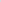 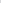 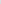 Считать утратившим силу приказ директора МБОУ СОШ №30 «Об утверждении образовательных программ» от 01.08.2017 года №172/01-02, утвердить основную образовательную программу начального общего основного  образования на 2021 - 2025 учебные годы.Педагогическим работникам при организации обучения и воспитания детей, а также при разработке планируемой документацией руководствоваться данным документом. Изменения и дополнения осуществлять на основании приказа директора школы. Разместить на официальном сайте школы основную образовательную программу заместителю директора А.Н.Смердеву. Контроль исполнения приказа оставляю за собой.Директор	             Е.В.Ефимова